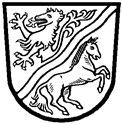 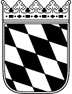 Landratsamt Rottal–InnAngaben zur Abwasserbeseitigung nach § 3 der Bauvorlagenverordnung(Hausabwasserbeseitigung)Hinweise zum Datenschutz finden Sie unter www.rottal-inn.de/datenschutzHinweis:Berechnung des Lagerraumbedarfs für Hausabwasser:Für jeden Einwohnerwert sind mindestens 36 m³ Lagerraum für 12 Monate (18 m³ für 6 Monate) anzusetzen. Pro ständigem Bewohner ist ein Einwohnerwert anzusetzen. Mindestens sind aber fürjede Wohneinheit über 60 m² Wohnfläche 4 Einwohnerwerte und für jede Wohneinheit unter 60 m² Wohnfläche 2 Einwohnerwerte anzusetzen.Auskünfte zur erforderlichen Lagerkapazität für Gülle, Jauche und sonstige Abwässer erhalten sie beim zuständigen Amt für Landwirtschaft und Forsten. Weitere Auskünfte erhalten sie beimLandratsamt Rottal-Inn- Sachgebiet 42 -Ringstraße 4-784347 PfarrkirchenFrau RudyE-Mail: katharina.rudy@rottal-inn.deTel.: 08561 20-364Fax: 08561 20-3531. Antragsteller1. Antragsteller1. Antragsteller1. AntragstellerName, Vorname:Tel.:Straße, Hs.Nr.:E-Mail:PLZ, Ort:BV-Nummer
(Aktenzeichen Kreisbauamt)2. Angaben zum Hausabwasseranfall des Bauvorhabens:2. Angaben zum Hausabwasseranfall des Bauvorhabens:2. Angaben zum Hausabwasseranfall des Bauvorhabens:Bauvorhabenbestehendes AnwesenAnzahl der Wohnungen über 60 m² WohnflächeAnzahl der Wohnungen unter 60 m² WohnflächeAnzahl der ständigen Bewohner3. Die anfallenden Hausabwässer sollen:3. Die anfallenden Hausabwässer sollen:in die gemeindliche Abwasseranlage eingeleitet werden        weitere Angaben unter Ziffer Ain das Grundwasser oder in ein Oberflächengewässereingeleitet werden                                                                weitere Angaben unter Ziffer Bin einer Speichergrube gespeichert werden                         weitere Angaben unter Ziffer Cfolgendermaßen entsorgt werden: .4. BestätigungDie Richtigkeit der vorangegangenen Angaben wird hiermit bestätigt.Ort, Datum								Unterschrift des AntragstellersAngaben bei Einleitung in die gemeindliche AbwasseranlageAngaben bei Einleitung in die gemeindliche AbwasseranlageDie häuslichen Abwässer können bei Bezugsfertigkeit des Bauvorhabens in die gemeindliche Abwasseranlage eingeleitet werden.Das Bauvorhaben wird voraussichtlich bis  fertiggestellt. Der Anschluss an den gemeindlichen Kanal kann erst bis  realisiert werden. Übergangsweise sollen die häuslichen Abwässer, wie folgt, beseitigt werden:.Angaben bei Einleitung in ein Gewässer (Grundwasser oder Oberflächengewässer)Angaben bei Einleitung in ein Gewässer (Grundwasser oder Oberflächengewässer)Die häuslichen Abwässer werden auf:Flurstücksnummer:   Gemarkung:   ;in das Grundwasser eingeleitetin folgendes Oberflächengewässer eingeleitet werden:; 
Die häuslichen Abwässer werden, wie folgt, gereinigt:Dreikammerausfaulgrube mit  m³ NutzraumMehrkammerabsetzgrube mit  m³ NutzraumAbwasserteich mit  m² WasserflächePflanzenbeet gem. ATV-Arbeitsblatt A 262 mit  m² Beetfläche     ._Für das Anwesend wurde: bisher keine wasserrechtliche Erlaubnis erteilt eine wasserrechtliche Erlaubnis erteilt; Bescheid vom   Az.: ; Bescheidsempfänger: .Angaben bei einer Speicherung der häuslichen AbwässerAngaben bei einer Speicherung der häuslichen AbwässerBei dem Anwesen handelt es sich um:ein landwirtschaftliches Anwesenein ehemaliges landwirtschaftliches AnwesenVorreinigung: Es ist eine Dreikammerausfaulgrube mit  m³ Nutzraum vorhanden.Es ist keine Vorreinigungsanlage vorhanden.Es wird eine Dreikammerausfaulgrube mit  m³ Nutzraum erstellt.Speichergrube(n):Es sind folgende Speichergruben vorhanden:	 mit  m³ Nutzraum	 mit  m³ NutzraumIn die Speichergrube(n) werden nur häusliche Abwässer eingeleitet.In die Speichergrube(n) werden neben häuslichen Abwässern auch Gülle und Jauche sowiesonstige Abwässer eingeleitet. Die erforderliche Lagerkapazität für eine Lagerdauer von grundsätzlich 6 Monaten für die häuslichen Abwässer sowie für die Gülle und Jauche und etwaige weitere Einleitungen gem. Ziffer 1.4.2 des Anhangs 5 (JGS-Anlagen) der Verordnung über Anlagen zum Umgang mit wassergefährdenden Stoffen und über Fachbetriebe (Anlagenverordnung-VAwS) ist vorhanden.In die Speichergrube(n) werden neben häuslichen Abwässern auch Gülle und Jauche sowie sonstige Abwässer eingeleitet. Die erforderliche Lagerkapazität für eine Lagerdauer von grundsätzlich 6 Monaten für die häuslichen Abwässer sowie für die Gülle und Jauche und etwaige weitere Einleitungen gem. Ziffer 1.4.2 des Anhangs 5 (JGS-Anlagen) der Verordnung über Anlagen zum Umgang mit wassergefährdenden Stoffen und über Fachbetriebe (Anlagenverordnung-VAwS) ist nicht vorhanden.Angaben zur Verwertung der gespeicherten Abwässer:Angaben zur Verwertung der gespeicherten Abwässer:Die Abwässer sollen landwirtschaftlich verwertet werden. Die landwirtschaftliche Verwertung der Abwässer erfolgt auf eigenem Grund.Für die landwirtschaftliche Verwertung stehen folgende Flächen zur Verfügung:Ackerfläche:	 ha	Dauergrünland:	 haAngaben zur WasserversorgungAngaben zur WasserversorgungDie Wasserversorgung meines Anwesens erfolgt durch: zentrale WasserversorgungEinzelbrunnen